 О развитии первичной медико-санитарной помощи                                                         на территории Усть-Бюрского сельсовета в рамках национального проекта «Здравоохранение»в 2019 году. Усть-Бюрская амбулатория  является филиалом ГБУЗ РХ «Усть-Абаканская районная больница». Амбулатория  имеет лицензию на следующие виды медицинской деятельности:                                                                                                                                    терапия                      сестринское дело в терапии                           вакцинопрофилактика стоматология            физиотерапевтическая деятельность                                                                                                  экспертиза временной нетрудоспособности                       функциональная деятельность                                                                                      предрейсовый и послерейсовый осмотр водителей.       Количество работающего персонала – 11чел.: 1 фельдшер, 3медсестры, 2 водителя, 4 кочегара, 1 уборщица,  обслуживают население в количестве около 1876 чел.ТЕРАПИЯ  И СЕСТРИНСКОЕ ДЕЛО В ТЕРАПИИТерапию и сестринское дело в терапии  осуществляют 1 фельдшер и 2 участковые медсестры взрослого и детского населения. В амбулатории ведется прием взрослого и детского населения. За 11 месяцев 2019г. фельдшерам принято 7 213 чел. (за АППГ –             9 896 чел.). В среднем в день амбулаторию посещают: в 2019г. – 32.1чел., в 2018г. -  40.6  чел. Один раз в неделю ведет прием врач ОВП.В амбулатории работают следующие кабинеты:                                                                    - кабинеты приема взрослого и детского населения;                                                                           - физиотерапевтический кабинет;                                                                                                               - стоматологический кабинет;                                                                                                                           - кабинет функциональной диагностики ЭКГ;                                                                                              - прививочный кабинет.     Продолжается работа по всеобщей диспансеризация взрослого и детского населения. С мая 2019г. по новому приказу всеобщую диспансеризацию проходят все граждане ежегодно после 40 лет. До 40 лет часть проходит диспансеризацию, а часть профосмотр. В 2019г. запланировано пройти диспансеризацию взрослого населения 310 чел. прошли 450 чел. Детское население: при плане  408 чел. диспансеризация выполнена на 100%. После диспансеризации пациенты с выявленными заболеваниями взяты на учет и направлены на дополнительное обследование к узким специалистам, с дальнейшим проведением лечения.В августе месяце на нашей территории работал передвижной флюорограф. В 2019г. прошли ФЛГ 597  чел. В настоящий момент обследовано 96-97% от общего числа жителей.  Новых случаев заболевания туберкулезом в 2019 году  не выявлено.Федеральных льготников в 2019 году на нашей территории проживает 112 чел.(в 2018г. - 117 чел.), пользуются льготой 6 чел. (в 2018- 12 чел.). Число региональных льготников – 42 чел., пользуются льготой  - 14 чел.Родилось за 11 месяцев 2019года – 15 детей  (в 2018г. – 13 детей). Умерло в 2019г. – 31 чел. (в 2018г. – 41 чел.), в т.ч. трудоспособного возраста 10 чел., старше трудоспособного населения - 21. На дому умерло 16 чел., в основном это хронические больные, состоящие на учете кардиолога, онколога, а так же пациенты, .злоупотребляющие спиртными напитками.ВАКЦИНОПРОФИЛАКТИКА    Немаловажную роль в нашей работе имеет иммунопрофилактика, как среди детского населения, так и среди взрослого.Согласно национальному календарю прививок проводится вакцинопрофилактика среди взрослого и детского населения.Проведена иммунизация среди взрослого населения:                                                                            - против клещевого энцефалита согласно плану весной – 280 чел.,  платно 35чел.;                              - против гриппа – 625 чел., что составляет около 50% населения;                                                       - против кори  181чел.;Проведена иммунизация среди детского населения:                                                                      -  против клещевого энцефалита  80%;                                                                                                        -  против гриппа  90%.СТОМАТОЛОГИЧЕСКАЯ ДЕЯТЕЛЬНОСТЬВ настоящее время в стоматологическом  кабинете работает зубной врач из аал Чарков  Каркуданова Л.К., прием ведет один раз в неделю по понедельникам.ФИЗИОТЕРАПЕВТИЧЕСКАЯ ДЕЯТЕЛЬНОСТЬ  Физиотерапевтический кабинет работает на 0,5 ст. Проведено за 11 месяцев 2019г. 4835 процедур, в т.ч. детям 2423  (АППГ - 4263 процедур).  В наличии имеется 12 аппаратов:                      (для  лечения простудных   заболеваний,  заболеваний опорно-двигательной системы):  пролечено всего – 301 чел., в т.ч. взрослых  144  чел., детей - 157  чел.ЭКСПЕРТИЗА ВРЕМЕННОЙ НЕТРУДОСПОСОБНОСТИЭтот вид деятельности осуществляется фельдшером. Выписано листов  нетрудоспособности за 11 месяцев 2019г. -  181    (2018г. – 207).ПРЕДРЕЙСОВЫЕ И ПОСЛЕРЕЙСОВЫЕ ОСМОТРЫ ВОДИТЕЛЕЙПредрейсовые и послерейсовые осмотры водителей проводит медсестра, прошедшая, обучение по этому виду деятельности и получившая допуск. Проведено  осмотра – 1788.                                       СТАЦИОНАРНАЯ  ПОМОЩЬ                                                                                            Работает дневной стационар на две койки. В течение 2019г. пролечено 61  чел., проведено   530 койко/дней,  план выполнен на 101%. В  амбулатории работает аптечный пункт, в котором имеются медикаменты первой необходимости. При отсутствии необходимых медикаментов принимается заявка и медикаменты доставляются в течение двух дней.В выходные, праздничные дни и в ночное время экстренные вызова обслуживаются как работниками Усть-Бюрской амбулатории, так и работниками скорой помощи г. Сорска. Обслужено вызовов   218. Госпитализировано санавиацией наших жителей 5чел. в РСЦ.В течение 2019г. медицинскими работниками ежемесячно  проводится «Школа здоровья».Информацию подготовила:                                                                                                   Л.Н.Кривощекова, заведующая «Усть-Бюрской» амбулатории Принято на сессии                                                                                                                                          Совета депутатов  от  06.12.2019г.       Р Е Ш Е Н И Е        от 06 декабря 2019г.                    село  Усть-Бюр                             №  72О развитии первичной медико-санитарной помощи                                                                 на территории Усть-Бюрского сельсовета  в 2019 году                 Заслушав Отчет о работе  Усть-Бюрской врачебной амбулатории в 2019 году, представленный  заведующей Усть-Бюрской амбулатории Кривощековой Л.Н., в соответствии со статьей 9 Устава муниципального образования Усть-Бюрский сельсовет, Совет депутатов Усть-Бюрского сельсовета                 РЕШИЛ:1. Отчет о работе Усть-Бюрской врачебной амбулатории за 2019 год принять к сведению.2. Рекомендовать заведующей Усть-Бюрской участковой амбулатории Кривощековой Л.Н. продолжить санитарно-просветительскую работу среди работающего и неработающего населения.3. Контроль за исполнением данного решения возложить на комиссию по куль-туре, образованию, здравоохранению и социальным вопросам (председатель Шпагина И.В.).                                                                                                                         4.  Решение вступает в силу со дня его принятия.Глава Усть-Бюрского  сельсовета:                                         Л.Ф. Чешуина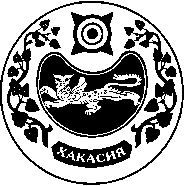 СОВЕТ ДЕПУТАТОВ  УСТЬ-БЮРСКОГО  СЕЛЬСОВЕТА